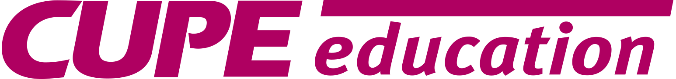 MEMBER FACILITATOR APPLICATION FORMI want to be a Member Facilitator because…The personal qualities, skills, and abilities that I would bring to this role are…List CUPE Union Education workshops you have taken, in person and online. Do you have a favourite and why? Other relevant courses or workshops:Are you interested in facilitating in person and online? Tell us about your union and community involvement.What languages do you speak, read, and write, including sign language?Are you able to obtain book-offs (union leave) in order to facilitate?Please attach letters of support from staff or activists, such as your National Servicing Rep or other CUPE staff you have worked with, local leaders or activists, community activists. Self-identification (optional)We are asking for the following information to assist in our continuing efforts to make our Member Facilitator Program more representative and more supportive of equity-seeking members. Providing this information is voluntary. This information will be kept confidential and only be seen by the interview committee.What is your gender?I am::rdt/COPE491 2022-08-25Date of applicationNameLocal #Unit Name/EmployerHome AddressCity, ProvincePostal CodeTelephoneHome:Cell:EmailIn personOnlineBothYesNoI am an Indigenous (Aboriginal) person who identifies with First Nations (status | non-status) Métis or Inuit ancestry and/or cultural backgroundI identify as a person of colour and/or racialized personI identify as a person with disabilityI consider myself a young workerManWomanTransgenderGenderqueerNon-binaryTwo SpiritGayLesbianBisexualHeterosexualTwo SpiritQueer